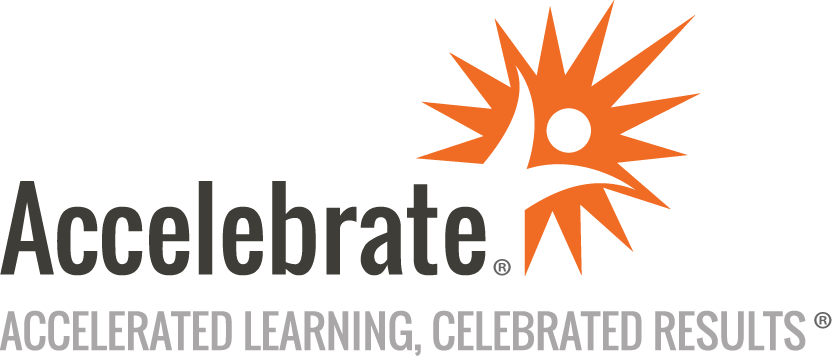 Introduction to Ansible Configuration and AdministrationCourse Number: ANS-100
Duration: 3 daysOverviewAnsible is a powerful open-source engine for automating configuration management, software provisioning, and deploying applications. This Introduction to Ansible training course teaches attendees how to build playbooks, leverage modules, and configure roles on the way to fully automating complex tasks that formerly would have taken hours or even days. Attendees write and apply playbook definitions to synchronize environments easily and uniformly across Linux, Unix, and Windows systems.PrerequisitesIt is assumed that participants are working systems administrators, developers, and/or testers with some very basic scripting knowledge (bash, ksh, Perl or Python) and have an understanding of fundamental system utilities/commands on Linux and Windows systems.MaterialsAll Ansible training students receive comprehensive courseware covering all topics in the course.Software Needed on Each Student PCAttendees will not need to install any software on their computer for this class. The class will be conducted in a remote environment that Accelebrate will provide; students will only need a local computer with a web browser and a stable Internet connection. Any recent version of Microsoft Edge, Mozilla Firefox, or Google Chrome will be fine.ObjectivesInstall and configure Ansible control-node and managed-node(s)Create and run playbooksUse standard Ansible modulesCreate custom modulesCreate and modify hosts (inventory) definitionsCreate and use rolesDesign a 'best practice' strategy for using Ansible capabilitiesExplore Ansible Tower as a solution for graphically managing Ansible enterprise-wideOutlineIntroduction Software development (cycle) considerationsStrengths and weaknesses of AnsibleAnsible terminologyAnsible required environment setupInitial Setup and ConfigurationAnsible Core installation methods: rpm, pip, and TowerAnsible component locationsAnsible documentationAnsible configuration fileInventory (hosts) file (Linux and Windows nodes)Gathering system facts (methods)Using system factsAnsible Playbooks Layout of playbook sections (directives, variable definitions, tasks, handlers, module modifiers)Variable creation and usageUsing modules in playbooksControls: loops, conditionals, tags, notifications, plugins, filters, and lookupsRunning as rootAnsible Modules The layout of an Ansible moduleLinux modules :  file, yum, systemd, cron, user, shell, filesystemUsing the Windows specific (win_) modules common LinuxRoles in Ansible Overview of a roleCreating a role (structure)Using (a) role(s)Packaging up a roleAnsible Galaxy - capabilities and usage with rolesGit repo (role) repository (creation)Local access of a Git repo role repositoryRemote access of a Git repo role repositoryManaged Nodes Requirements for a Linux managed nodeInventory and access control information on the control nodeSetup of a Linux managed nodeRequirements for a Windows managed nodeSetup of a Windows managed nodeAnsible Tower Comparison of Ansible Tower and Ansible AWXInstallation of Ansible Tower (and Ansible AWX)Using the Ansible Tower/AWX (dashboard)Define Ansible Tower/AWX user accountsCreate inventories of systems (with credentials)Create projects and job templatesJob scheduling (launch forms), status, and trackingWatching and chaining (multi-) playbooks (workflows)Controlling and viewing logs and audit trailsNotificationsConclusion